     Please turn off cell phones.      PLEASE REMEMBER THE CHURCH IN YOUR WILLTHIS CHURCH MAY BE USED AS A RESTING VISITATION LOCALE FOR YOUR DEARLY           DEPARTED.IF YOU DESIRE THIS SERVICE, PLEASE CALL 514-769-2717“Prayer makes us understand our vulnerability”, but the Lord “gives us strength and closeness”Pope FrancisHoly Cross Parish Church1960 Jolicoeur StreetMontreal, QC	H4E 1X5Tel: 514-769-2717holycross.montreal60@gmail.comhttps:/Holycrossmontreal.weebly.comFacebook: HOLY CROSS PARISH MONTREALHoly Cross Parish Church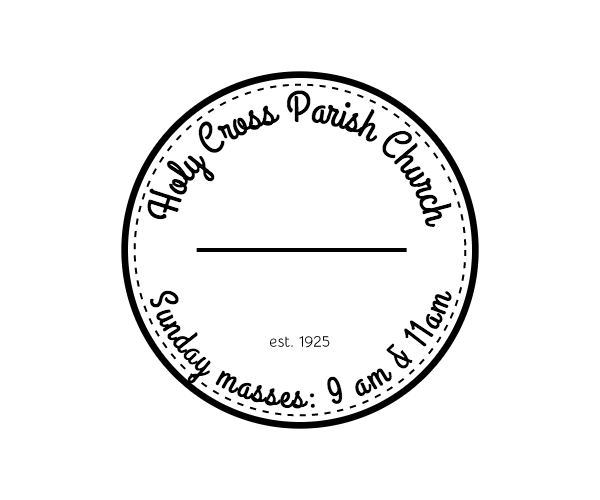 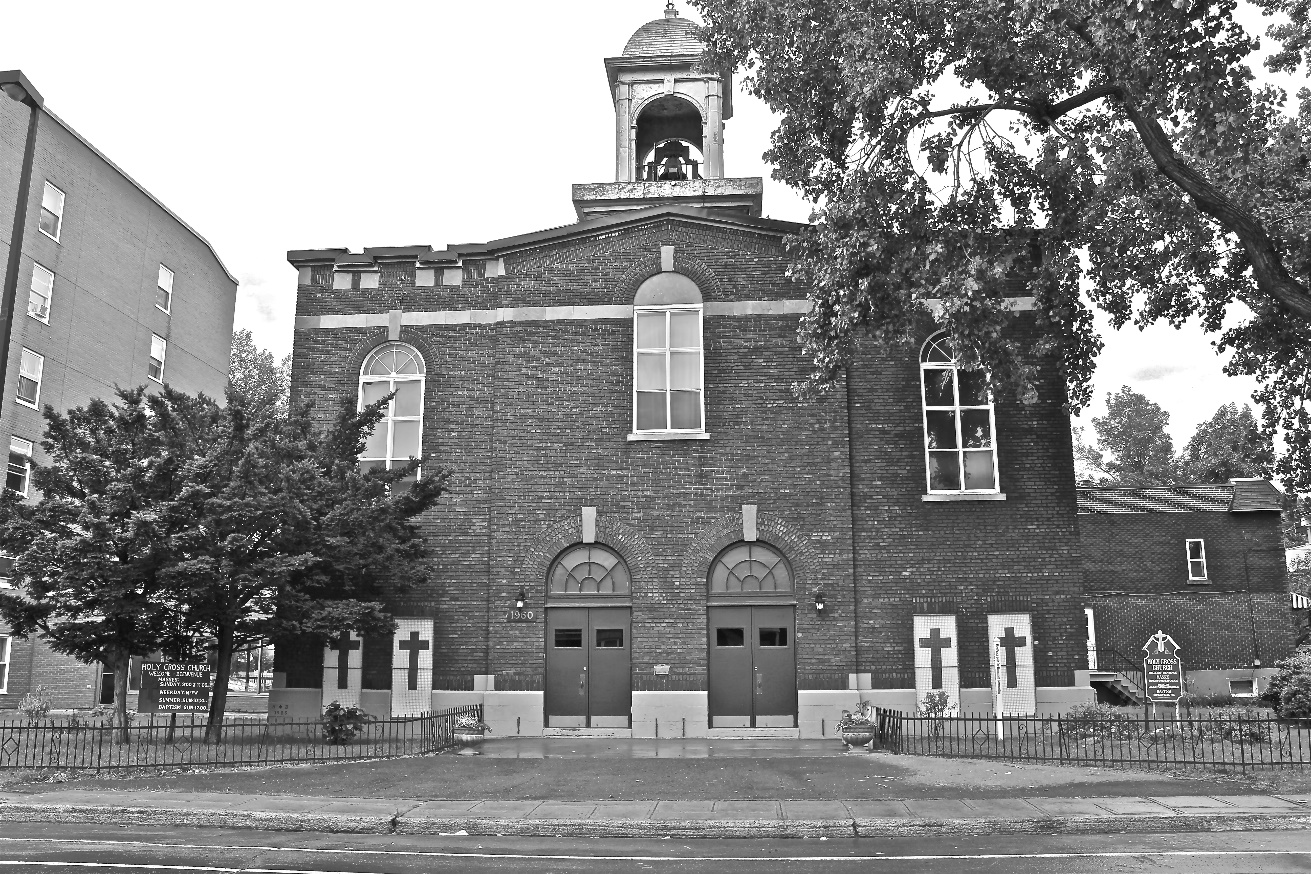 *9am mass is cancelled until further noticePastoral StaffFr. Raymond LaFontaine E.V.Parochial AdministratorParish WardensJames Potter514-733-7016Holy Cross Parish1960 Jolicoeur streetMontreal, Quebec H4E 1X5TEL.: 514-769-2717; FAX: 514-769-8852Email: holycross.montreal60@gmail.comParish Office HoursWednesdaysHoly Cross Parish1960 Jolicoeur streetMontreal, Quebec H4E 1X5TEL.: 514-769-2717; FAX: 514-769-8852Email: holycross.montreal60@gmail.comParish Office HoursWednesdaysParish WardensNorlita Galdones 514-733-7016Teresa Gomes 514-291-2591Ruby Johnson514-761-3242The month of December is dedicated to the Immaculate Conception celebrated on December 8th.The Saint for December 18th, 2022 is Saint Michael the Confessor of Constantinople.December 18th, 2022 is the Fourth Sunday of Advent.Today, we light the third purple candle on the Advent wreath known as The “Angel’s Candle” it symbolizes PEACE.The month of December is dedicated to the Immaculate Conception celebrated on December 8th.The Saint for December 18th, 2022 is Saint Michael the Confessor of Constantinople.December 18th, 2022 is the Fourth Sunday of Advent.Today, we light the third purple candle on the Advent wreath known as The “Angel’s Candle” it symbolizes PEACE.The month of December is dedicated to the Immaculate Conception celebrated on December 8th.The Saint for December 18th, 2022 is Saint Michael the Confessor of Constantinople.December 18th, 2022 is the Fourth Sunday of Advent.Today, we light the third purple candle on the Advent wreath known as The “Angel’s Candle” it symbolizes PEACE.The month of December is dedicated to the Immaculate Conception celebrated on December 8th.The Saint for December 18th, 2022 is Saint Michael the Confessor of Constantinople.December 18th, 2022 is the Fourth Sunday of Advent.Today, we light the third purple candle on the Advent wreath known as The “Angel’s Candle” it symbolizes PEACE.THOUGHT OF THE DAY:“Happiness is a state of mind. It’s just according to the way you look at things.” Walt DisneyTHOUGHT OF THE DAY:“Happiness is a state of mind. It’s just according to the way you look at things.” Walt DisneyTHOUGHT OF THE DAY:“Happiness is a state of mind. It’s just according to the way you look at things.” Walt DisneyTHOUGHT OF THE DAY:“Happiness is a state of mind. It’s just according to the way you look at things.” Walt DisneyPOPE’S MONTHLY PRAYER INTENTION FOR DECEMBER 2022:VOLUNTEER NOT-FOR-PROFIT ORGANIZATIONS      “We pray that volunteer not-for-profit organizations committed to human development find people dedicated to the common good and ceaselessly seek out new paths to international cooperation.”POPE’S MONTHLY PRAYER INTENTION FOR DECEMBER 2022:VOLUNTEER NOT-FOR-PROFIT ORGANIZATIONS      “We pray that volunteer not-for-profit organizations committed to human development find people dedicated to the common good and ceaselessly seek out new paths to international cooperation.”POPE’S MONTHLY PRAYER INTENTION FOR DECEMBER 2022:VOLUNTEER NOT-FOR-PROFIT ORGANIZATIONS      “We pray that volunteer not-for-profit organizations committed to human development find people dedicated to the common good and ceaselessly seek out new paths to international cooperation.”POPE’S MONTHLY PRAYER INTENTION FOR DECEMBER 2022:VOLUNTEER NOT-FOR-PROFIT ORGANIZATIONS      “We pray that volunteer not-for-profit organizations committed to human development find people dedicated to the common good and ceaselessly seek out new paths to international cooperation.”REMINDER: Please note if you have a church support envelope and have not completed a Parish Register Form, an income Tax receipt for 2022 can not be issued. We require your address.Thank you!REMINDER: Please note if you have a church support envelope and have not completed a Parish Register Form, an income Tax receipt for 2022 can not be issued. We require your address.Thank you!REMINDER: Please note if you have a church support envelope and have not completed a Parish Register Form, an income Tax receipt for 2022 can not be issued. We require your address.Thank you!REMINDER: Please note if you have a church support envelope and have not completed a Parish Register Form, an income Tax receipt for 2022 can not be issued. We require your address.Thank you!The Grapevine is a good informative weekly Newsletter to keep you up to date on what is happening within and around our communities.thegrapevine@diocesemontreal.orgThe Grapevine is a good informative weekly Newsletter to keep you up to date on what is happening within and around our communities.thegrapevine@diocesemontreal.orgThe Grapevine is a good informative weekly Newsletter to keep you up to date on what is happening within and around our communities.thegrapevine@diocesemontreal.orgThe Grapevine is a good informative weekly Newsletter to keep you up to date on what is happening within and around our communities.thegrapevine@diocesemontreal.orgIMPORTANT NOTICE:  Please sit in the pews with yellow tape.Please keep social distance when you are receiving communion.Please use hand sanitizer on entering and leaving the church.                    Thank you!IMPORTANT NOTICE:  Please sit in the pews with yellow tape.Please keep social distance when you are receiving communion.Please use hand sanitizer on entering and leaving the church.                    Thank you!IMPORTANT NOTICE:  Please sit in the pews with yellow tape.Please keep social distance when you are receiving communion.Please use hand sanitizer on entering and leaving the church.                    Thank you!IMPORTANT NOTICE:  Please sit in the pews with yellow tape.Please keep social distance when you are receiving communion.Please use hand sanitizer on entering and leaving the church.                    Thank you!NOTE: Christmas Eve Mass will be celebrated @9:00pm on December 24th, 2022.NOTE: Christmas Eve Mass will be celebrated @9:00pm on December 24th, 2022.NOTE: Christmas Eve Mass will be celebrated @9:00pm on December 24th, 2022.NOTE: Christmas Eve Mass will be celebrated @9:00pm on December 24th, 2022.NOTE: There will be no Mass on Christmas Day December 25th, 2022.NOTE: There will be no Mass on Christmas Day December 25th, 2022.NOTE: There will be no Mass on Christmas Day December 25th, 2022.NOTE: There will be no Mass on Christmas Day December 25th, 2022.COME JOIN US!!!For all of you that have purchased tickets, our Xmas Luncheon will take place after today’s Mass.COME JOIN US!!!For all of you that have purchased tickets, our Xmas Luncheon will take place after today’s Mass.COME JOIN US!!!For all of you that have purchased tickets, our Xmas Luncheon will take place after today’s Mass.COME JOIN US!!!For all of you that have purchased tickets, our Xmas Luncheon will take place after today’s Mass. SUNDAY COLLECTION SUNDAY COLLECTION SUNDAY COLLECTION SUNDAY COLLECTIONDecember 11th, 2022December 11th, 2022Amount in CADAmount in CADChurch Support EnvelopesChurch Support Envelopes$260.00$260.00BasketBasket$47.65$47.65FlowersFlowers$50.00$50.00MassesMasses$30.00$30.00HonorariumHonorarium(minus) $5.00(minus) $5.00TOTALTOTAL$382.65$382.65Thank you for your generosity! Please remember to write your name on your church support envelope.Thank you for your generosity! Please remember to write your name on your church support envelope.Thank you for your generosity! Please remember to write your name on your church support envelope.Thank you for your generosity! Please remember to write your name on your church support envelope.MASS INTENTIONSMASS INTENTIONSDecember 18th, 2022KATHLEEN SENCHEY Req’d by Raymond Senchey and FamilyDIEGO HANDINERO Req’d by The Handinero FamilyVICTOR AND JAYNE TUCCI Req’d by FR. V. TucciBOB AND DOREEN RICHARDS Req’d by Ruby JohnsonINCORONATA CIOCCO AMOROSA Req’d by The FamilyDecember 24th, 2022THE HAINEY FAMILY Req’d by Ada HaineyVICTOR AND JAYNE TUCCI Req’d by FR. V. Tucci